“食品风味分析及其食品研发中的应用”培训报名表说明：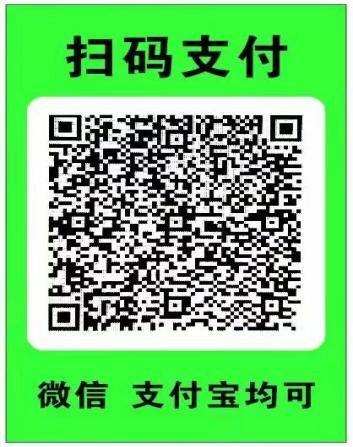 1、报名费用：3000元/人；2、填完此表请发至邮箱：fwpx2023@163.com3、支付方式：（1）选择用微信、支付宝交款的可直接扫二维码完成付款            （2）银行汇款请与咨询老师联系4、汇款时请注明：“姓名XXX风味报名费”。营养委  2023年元月制表姓  名姓  名性 别身份证号手  机手  机微  信  邮  箱  邮  箱单  位单  位通信地址通信地址目前岗位目前岗位付费方式付费方式A 支付宝             B微信             C汇款（选择一项）A 支付宝             B微信             C汇款（选择一项）A 支付宝             B微信             C汇款（选择一项）A 支付宝             B微信             C汇款（选择一项）A 支付宝             B微信             C汇款（选择一项）发票信息①单位名称①单位名称发票信息②纳税人识别号②纳税人识别号发票信息③开票金额③开票金额发票信息④发票种类④发票种类A、增值税普通发票          B、增值税专用发票A、增值税普通发票          B、增值税专用发票A、增值税普通发票          B、增值税专用发票A、增值税普通发票          B、增值税专用发票发票信息⑤发票内容⑤发票内容  A、会议费       B、服务费      C、咨询费（选择一项）  A、会议费       B、服务费      C、咨询费（选择一项）  A、会议费       B、服务费      C、咨询费（选择一项）  A、会议费       B、服务费      C、咨询费（选择一项）发票信息⑥开户银行⑥开户银行发票信息⑦开户银行账号⑦开户银行账号发票信息⑧单位地址及固话⑧单位地址及固话发票信息⑨发票邮寄地址⑨发票邮寄地址发票信息⑩收件人姓名、电话⑩收件人姓名、电话